      CİHAZIN KULLANMA TALİMATI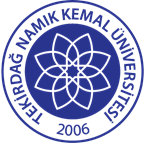 TNKÜ FEN EDEBİYAT FAKÜLTESİ BİYOLOJİ BÖLÜMÜMİKROPLAKA OKUYUCU CİHAZI KULLANMA TALİMATIDoküman No: EYS-TL-368TNKÜ FEN EDEBİYAT FAKÜLTESİ BİYOLOJİ BÖLÜMÜMİKROPLAKA OKUYUCU CİHAZI KULLANMA TALİMATIHazırlama Tarihi:13.04.2022TNKÜ FEN EDEBİYAT FAKÜLTESİ BİYOLOJİ BÖLÜMÜMİKROPLAKA OKUYUCU CİHAZI KULLANMA TALİMATIRevizyon Tarihi:15.04.2022TNKÜ FEN EDEBİYAT FAKÜLTESİ BİYOLOJİ BÖLÜMÜMİKROPLAKA OKUYUCU CİHAZI KULLANMA TALİMATIRevizyon No:1TNKÜ FEN EDEBİYAT FAKÜLTESİ BİYOLOJİ BÖLÜMÜMİKROPLAKA OKUYUCU CİHAZI KULLANMA TALİMATIToplam Sayfa Sayısı:1Cihazın Markası/Modeli/ Taşınır Sicil NoMINDRAY/ MR-96A / 253.3.5/13/5901Kullanım AmacıMikro titre plakalar aracılığı ile numunelerdeki biyolojik, kimyasal veya fiziksel olayları tespit etmek ve ölçmek.Sorumlusu	Dr. Öğr. Üyesi Muazzez GÜRGAN ESERSorumlu Personel İletişim Bilgileri (e-posta, GSM)mgurgan@nku.edu.tr